             LØRDAGS WORKSHOP                          Lørdag 22 April kl 10 – 20                            Slemmestad Eldresenter                                  Boligveien 24                              3470 SlemmestadDa er det Rockback sin tur å arrangere en liten Workshop. Dette blir en workshop der alle som ønsker og har lyst kan delta - vi kjører Nybegynner og Improver nivå på danser som blir lært ut på workshop.
Vi er så heldig at vi får besøk av 3 supre instruktører denne dagen, som kommer til oss og skal fylle dagen med masse dans og moro. Kanskje det også dukker opp en overraskelse, men det får vi se 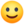 Bekreftede Instruktører er:
Ann- Kristin Sunstad ( Vår egen lille "flyfille" )
Heidi Brenden (Dans og moro Hamar)
Tom Inge Sønju (Drammen Linedance)
Og Vår egen Tine HildischSå hold av Lørdag 22 April for en hel dag med masse dans og sosialt samvær.
Vi tenker å kjøre workshop med litt sosialdans innimellom slagene, så her blir det noe for alle som en  Vi avslutter dagen/kvelden med ett par timer sosialdans. Program for dagen kommer senere.Siden vi starter tidlig og holder på utover dagen, blir det ett lite avbrekk med lunsj i løpet av dagen. Det blir ikke salg av mat på arrangementet, men lokalet ligger 5 minutter gange fra Rortunet kjøpesenter som har italiensk resturante, sushi , kafe/baker, pluss kiwi og meny, så mat skal dere klare å få tak i.
Det blir salg av enkle kiosk varer som: Brus, sjokolade og ass. godis. Kake og kaffe.Det blir Loddsalg - så hvis noen ønsker å bidra med en premie, ta det med når du kommer og gi gjerne beskjed til Tine hva du/dere kan bidra med av premier.Pris og påmelding:Pris for dagen er 200,- påmelding = vipps.Vipps : Rockback Linedance #779707 - merk med Navn på
påmeldteBegrenset med plasser, så ikke drøy for lenge (60-70 stk)Har du ikke vipps kontakt Tine : kontoret@rockback.noDanseønsker for dagen sendes til : tine@rockback.noDa håper jeg vi sees på dansegulvet denne Lørdagen